The Fluid Mosaic Model of the Cell Membrane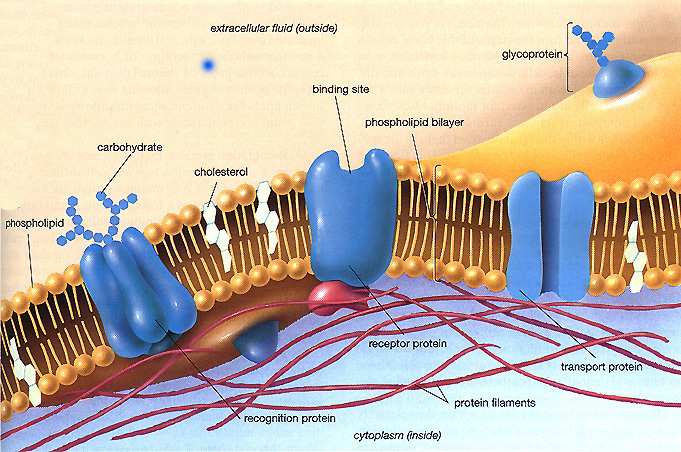 